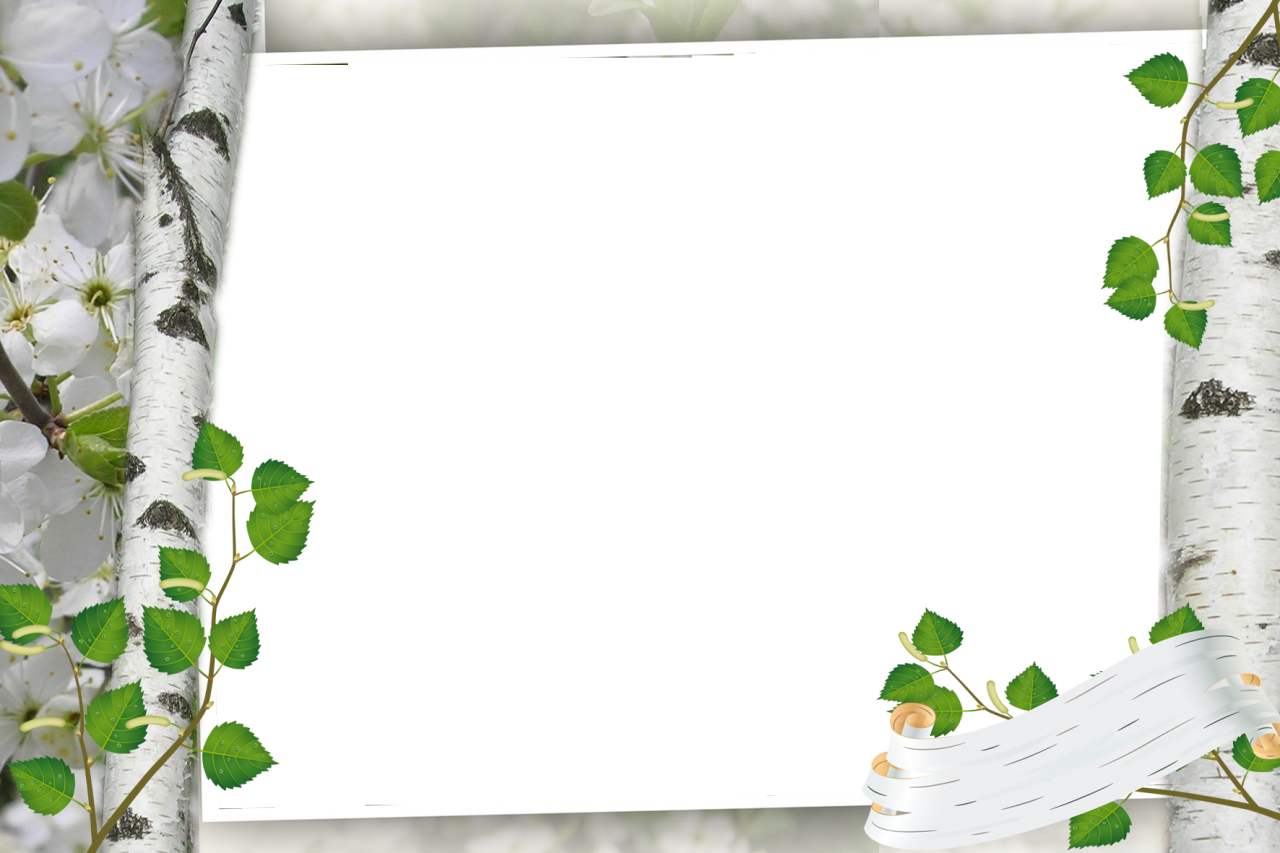 УПРАВЛЕНИЕОБРАЗОВАНИЯ АДМИНИСТРАЦИИСЕРГИЕВО-ПОСАДСКОГО МУНИЦИПАЛЬНОГО РАЙОНАМОСКОВСКОЙ ОБЛАСТИМУНИЦИПАЛЬНОЕ  БЮДЖЕТНОЕ ДОШКОЛЬНОЕОБРАЗОВАТЕЛЬНОЕ     УЧРЕЖДЕНИЕ«ДЕТСКИЙ САД КОМБИНИРОВАННОГО ВИДА № 60 »141370,г. Хотьково, ул.Дачная, 1тел.(8496) 543-00-90.Проект «Опять о них, кудрявых и белесых…»в  старшей  группеРазработали  и провеливоспитатели  высшей  категорииБаклина Л.П., Киселёва Н.А.Белая  берёза  на  нашем  участке  в  разное  время  года.            Цель: расширить представления детей об образе берёзы в поэзии, музыке, произведениях изобразительного искусства и детском  изобразительном  творчестве; воспитывать эмоциональную отзывчивость, любовь к природе  родного края; расширять и пополнять словарный запас; учить  рисовать разнообразные деревья (большие, маленькие, высокие, низкие, стройные, прямые и искривленные);  закреплять приемы работы кистью и красками. Задачи:Образовательные:Продолжать расширять у детей представление о большой и малой Родине.Учить высказывать свои суждения, выразительно читать стихи, поддерживать беседу.Развивающие:Развивать образность речи, творчество. Воспитательные:Воспитывать любовь к Родине, к русскому народному творчеству.Осуществлять духовно-нравственное воспитание через формирование бережного и заботливого отношения к русской берёзе.  Планируемые  результаты: дети  выражают  положительные эмоции (интерес, радость, восхищение) при прослушивании стихотворений; поддерживают беседу; интересуются изобразительной  деятельностью.Работа  с  родителями:- оформление  выставки «Такие  разные  берёзки»;- мастер – класс  «Роспись пряника в виде  берёзки».Итоговое литературно – музыкальное  мероприятие:  « Опять о них, кудрявых и белесых…»Актуальность.                «Любовь к Родине начинается с любви к природе». Именно под этим лозунгом детское экологическое движение  страны проводит все мероприятия, которые направлены на то, чтобы наши дети научились любить Родину через любовь к окружающему миру.  Заложить любовь к Родине, к родному краю, к родной природе, к людям можно только в младшем возрасте. Потом поменять мировоззрение, изменить представления и взгляды человека на окружающее необычайно сложно. Именно поэтому важно своевременно  развивать экологическое сознание маленькой личности.               Деревья окружают нас постоянно. Однако дети, как правило, почти не обращают на них внимания. Гораздо больший интерес они проявляют к животным и цветущим растениям. Кроме того, дети часто воспринимают растения, в том числе и деревья, как неживые объекты. Поскольку у них нет способов передвижения, аналогичным тем, которые есть у животных.Деревья играют важную роль в нашей жизни. Состояние этих растений, их внешний облик отражают экологическую обстановку, в которой они обитают.  Вокруг нас так много красивого и удивительного. Каждый народ выделяет среди этого многообразия отдельные растения, цветы или прочие живые объекты, считая их символами своей страны, своего народа.            С чего начинается Родина? С речки, с лесной полянки, с семьи, с маленького дворика, где мы живем, а может она начинается с той березки, которая растет во дворе  нашего дома или на территории  нашего детского сада?МероприятиеПрограммное содержаниеРекомендацииОСЕНЬ    Беседа о деревьях.Продолжать  знакомить с названиями  деревьев, составными частями дерева, пользой деревьев, учить  бережно  относиться  к природе.Наблюдение Что есть у березы?Показать, что у березы есть ствол и ветви (их много, они разные: внизу большие, а вверху маленькие), что береза очень стройное дерево.Предложить  детям подойти  к березке, потрогать ее ствол, показать  ветви, изобразить руками их величину, обойти березу кругом, полюбоваться ее стройностью и красотой.         Наблюдение Кора березыПродолжать формировать любовь к деревьям и заботливое отношение к ним, уточнить представление о коре и ее назначении, учить узнавать березу по внешнему виду.Береза - единственное в мире дерево с белой корой. Обратить внимание детей на это, рассказать  о том, что кора защищает от солнца, мороза, ветра.Наблюдение Падают-падают листья...Показать, что осенью листья меняют цвет и опадают. Рассмотреть листья березы.Понаблюдать с детьми, как листья падают на землю, рассмотреть опавшие листья (дети трогают их, определяют цвет, запах, форму). Они похожи на треугольник с зазубринами на концах.Рисование цветными карандашамиЛистья деревьев   Продолжать учить закрашивать листья цветными карандашами, штрихуя в одном направлении без просветов и усиливая нажим в более темных местах. Развивать эстетическое восприятие. Д. Н. Колдина  Рисование с детьми 5-6 лет, с. 18Дидактическая  игра «К  дереву  беги».Дидактическая  игра  « Такой  же  листок – лети  ко  мне»Закрепить  знания  детей  о  деревьях, которые  растут  на  участке  детского  сада, учить    ориентироваться  в  них, находить  нужное  дерево.Упражнять  в  нахождении  листьев  по  сходству, активизировать  словарь  детей,  воспитывать  слуховое  внимание.  Наблюдение Чем питается береза?Понаблюдать  за березой в ветреную погоду.Наблюдать вместе с детьми за тем, как под действием сильного ветра деревья качаются все сильнее (имитируют указанные движения руками), листья опадают, покрывают  землю вокруг. Дети  идут по листьям, которые шелестят у них под ногами.Наблюдение Как береза готовится к зиме?Показать детям, что береза помогает себе сама утеплять корни опавшей листвой и сохранять воздух для различных обитателей почвы.Сбрасывая листья, деревья готовятся к холодам. Листья укрывают землю сплошным ковром и таким образом защищают корни от морозов: земля под опавшими листьями глубоко не промерзнет и под тяжестью снега сильно не уплотнится, сохранив воздух, что очень важно для подземных обитателей, которые рыхлят почву.      Наблюдение Из истории использования березы.Рассказать  о том, что из древесины делают бумагу.Бумагу делают из древесины. Значит, чем дольше будут служить человеку бумажные вещи, тем больше деревьев останется в лесах. Что для этого можно сделать? Надо бережно относиться к книгам. Старые книжки нужно аккуратно заклеивать.ЗИМАНаблюдение Первый снег!Вместе с детьми выразить восхищение первым снегом заметить, как изменилась береза.Первый снег! Как приятно вдыхать запах первого снега! Как красиво зимой!  Деревья уже не кажутся голыми: ведь на ветках лежит снег. Рисование «Белая  берёза  под  моим  окном принакрылась  снегом  точно  серебром»Закрепить  умение  передавать  впечатления от стихотворения, совершенствовать технические  умения; учить  создавать  образ  предмета, находить  красивое  композиционное решение.Чтение  С.Есенин  «Берёза», беседа  по  содержанию.О.А.Скоролупова  Занятия с детьми старшего дошкольного возраста по теме "Зима" ,44Конспекты комплексно-тематических занятий. Старшая группа. Интегрированный подход. Н. С. Голицына  184.Заучиваниестихотворения  С.Есенина «Берёза»Активизировать чувственное восприятие художественного слова, способствовать образному восприятию стихотворения, раскрыть авторское отношение к природе, воспитывать чувство прекрасного, интерес к слову.Комплексные занятия по программе "От рождения до школы" под ред. Н.Е Вераксы и др. Ст. группа. ФГОС,  156Наблюдение ОттепельПонаблюдать за березой в оттепель (как прекрасна береза с заледеневшими ветками, как она мелодично звенит ими).Во время оттепели на ветках образуется тонкий слой льда. Когда ветки закачаются от ветра и заденут друг друга, послышится тихий мелодичный звон.         Наблюдение Ясная, солнечная погодаПоказать, что зимой - в ясную солнечную погоду - кора дерева теплая.В светлый зимний день, когда ярко светит солнце, а небо чистое, голубое, стволы у деревьев теплые (потрогать кору березы рукой).Наблюдение Почему нет листьев зимой?Рассказать детям, что зимой, когда холодно, мало света и влаги, листьев на деревьях не может быть.Зимой деревья стоят голые, без листьев: мы знаем, что осенью они опали. Могут ли листья появиться зимой? Конечно, нет: холодно, мало света (очень рано темнеет).Наблюдение Метель.Показать зависимость состояния березы от погодных явлений.Метели и вьюги наметают высокие сугробы, а порывистые ветры гонят по земле снежную поземку, утепляет ствол березы. После метели деревья стоят все белые, занесенные снегом.Лепка  берёзы  (Барельеф из пластилиновых колбасок)Учить детей  лепить  силуэт дерева из пластилиновых колбасок. Закреплять умение раскатывать тонкие колбаски и лепить мелкие детали: скатывать шарики из пластилина и украшать ими изделие. Раскатать из белого пластилина колбаски, снизу толще, вверху – заострить кончик. Накатать тонких белых колбасок, поочередно закрепить каждую по обе стороны ствола. Прижать один конец веточки у ствола, изогнуть веточку дугой по направлению вниз, закрепить другой конец. По стволу нанести пятнышки пластилином черного цвета.ВЕСНАНаблюдение Что нужно нашему дереву?Углубить представление о том, без чего береза не может жить.Hа  листе, где изображено дерево, нарисовать солнце (дереву нужен свет  и тепло –в марте солнце греет сильнее, воду (капельку воды или облако), комочек земли (почва), ветер (он разносит семена).Необходим и воздух, но как его изобразить? Он ведь прозрачный.     Наблюдение «Еще в полях белеет снег...»Показать, что с потеплением начинается постепенное пробуждение природы.Снег еще лежит под деревьями. Но около стволов появились воронки - это нижняя часть ствола нагрелась от солнца и растопила снег. У деревьев начинается  сокодвижение.Наблюдение Березовые почкиПоказать набухшие березовые почки - «домики листьев».Аккуратно наклонить  ветку и показать  каждому ребенку набухшие почки: всю зиму листья спали в этих домиках, теперь солнце пригревает, посылает свои посылает свои лучи - когда они станут совсем теплыми , листочки проснутся. Предложить  детям нарисовать в альбоме наблюдений березу с набухшими почками. Наблюдение Березовый сокПродолжать формировать бережное и заботливое отношение к березе, рассказать о пользе березового сока для здоровья, научить  после сокосбора  замазывать ранки на стволе глиной.Ранней весной многие люди собирают  березовый сок: делают надрез на коре - и сок стекает. Березовый сок очень полезен, он богат витаминами. После сокосбора рану на стволе березы необходимо замазать глиной или землей, чтобы дерево не болело, не погибло. Не зря в русской пословице говорится: « Береза плачет кровавыми слезами».Чтение  С. Воронин  «Моя береза».Продолжать развивать интерес детей к  художественной литературе. Учить внимательно и заинтересованно слушать  рассказ. Побуждать рассказывать о  своем восприятии поступка литературного персонажа. Помочь детям понять скрытые мотивы поведения героя  произведения.Наблюдение Береза цвететПоказать, как цветет береза. В мае береза цветет: на кончиках березовых ветвей появляются длинные сережки. Это значит, что береза проснулась от зимней спячки.Наблюдение Лист зеленеет молодойОбратить внимание на красоту весенней березы.Появились первые листья ( потрогать их клейкую поверхность).  Вот какая красавица! Ствол у нее белый, гладкий, как шелковый,  высокий. Листья маленькие, нежные, блестящие. В дневнике наблюдений нарисовать, «портрет» весенней березы. Внести соответствующие изменения на панно с изображением дерева.Слушание фрагмента рус. нар. песни «Во поле березонька стояла» в обработке А. Гурилева, Н. Римского- Корсакова.Учить детей  выделять использованные автором средства выразительности. Развивать способность к слуховому представлению, музыкально-эстетическое сознание.Аппликация «Береза»Учить создавать предмет путем обрывания бумаги;Вырезать основу размером 10  12 см, перевести на белую бумагу стволы берез (через копировальную бумагу) и оборвать по контуру. Нарвать  треугольники  и  приклеить их к основанию березы. Из черной бумаги оборвать короткие полоски и приклеить их вразнобой по стволу. Приклеить стволы к основе. Из черной бумаги оборвать веточки и приклеить к стволам на основу. Из желтой бумаги вырезать или оторвать полоску, оборвать ее на кусочки – листочки – и приклеить.ЛЕТО       Наблюдение Нагревается ли ствол березы в жаркую погоду?Показать, что в жаркую погоду ствол березы не нагревается.Если в жаркий день дотронешься до ствола березы, то заметишь: даже на солнце ствол березы остается прохладным (дети трогают его руками). Белый цвет отражает солнечные лучи (провести эксперимент «Что нагреется быстрее черная или белая ткань?»)Рассматривание репродукций картин А.Куииджи «Берёзовая  роща», И.Левитан «Берёзовая  роща», И.Шишкин  «Берёзовая  роща»Учить  сравнивать  картины, написанные  на одну  тему, познакомить с обрядовым  праздником, который  знаменует  прощание с весной  и встречу  лета – Троицей, продолжить знакомство  с  русскими  народными  традициями, совершенствовать  полученные  знания, развивать образное   и  художественное   восприятие.Королёва Т.В.Занятия по рисованию с детьми 6-7 лет. Методическое пособие  с.96Комплексные занятия по программе "От рождения до школы" под ред. Н.Е Вераксы и др. Ст. группа. ФГОС, 62Хоровод  «Ай да  берёзка»  Совершенствовать  умение  детей двигаться  хороводным  шагом ,  плавно  сужать и  расширять круг, поднимать  и  опускать  сцепленные  руки,  прислушиваясь  к  ритмической  пульсации мелодии.   Чтение сказки «Дурак  и береза» Развивать устную речь; обогащать словарный запас  детей. Способствовать формированию эмоционального отношения к  литературному   произведению.НаблюдениеКакие насекомые живут рядом с березой?Понаблюдать за насекомыми , живущими около березы.Муравьи и жуки ползают не только около березы, но и по ее стволу: они любят сладкий березовый сокНаблюдение Какие грибы растут под березой?. Дать представление о грибах.Как называются грибы с серыми ножками и коричневыми шляпками? (Подберезовики.) А называют их так потому, что они растут под березой ( можно заранее положить под дерево искусственный гриб).Наблюдение СеменаПоказать детям созревшие семена березы, рассказать о том, как ветер разносит их.К концу лета у березы на месте цветков образуются семена. Когда они созревают, то падают на землю (дать детям созревшие семена), а ветер и птицы их разносят их. Весной там, где упало семечко, вырастет новое дерево.За время работы над проектом:- дети узнали различные  истории  о берёзе;- познакомились с произведениями художественной литературы о берёзе: рассказами, стихами, загадками.- была  оформлена  выставка детско – родительских  работ «Такие   разные  берёзки».Метод проектов актуален и очень эффективен. Использование  его  в образовательном процессе ДОУ помогает научиться работать в  команде, вырабатывается собственный алгоритм действий для достижения  поставленной цели.  Он дает детям  возможность экспериментировать, синтезировать полученные  знания, развивать творческие способности и коммуникативные навыки.              Проектная деятельность  способствует саморазвитию каждого  ребенка,  повышению уровня учебной мотивации  дошкольников, что является предпосылкой успешной адаптации ребенка к школе,  Успешно приобретаются навыки  общения со сверстниками и взрослыми.               Анализ  результатов взаимодействия с  семьями воспитанников свидетельствует о необходимости продолжения   целенаправленной работы, способствующей развитию и совершенствованию  детско - родительских отношений.   Делает образовательную систему ДОУ открытой для активного участия   родителей.Используемая литература:Бондаренко А. К. Дидактические игры в детском саду.  2-е изд., дораб. — М: Просвещение, 1991  Веракса  Н.Е. и др. Комплексные занятия по программе "От рождения до школы" под редСт. группа. ФГОС, 62, 156Голицына  Н.С.  Конспекты комплексно-тематических занятий. Старшая группа. Интегрированный подход  184.Дошкольное  воспитание №7, 2006г.Колдина Д.  М. Лепка  с детьми 5-6 лет. Колдина Д.  М.  Рисование  с детьми 5-6 лет,18Королева Т. В. Занятия по рисованию с детьми 6—7 лет. Методическое пособие. — М.: Сфера, 2009. Скоролупова О. А.Занятия с детьми старшего дошкольного возраста по теме "Зима"  44Соломенникова «Ознакомление с природой в ДО» . - М.:МОЗАИКА-СИНТЕЗ, 2017,